Открытый урок по русскому языку по теме «Род имён прилагательных» (3 класс, УМК «Школа России»)Ф.И.О. учителя: Остапчук  Ирина  ВалентиновнаДолжность: учитель начальных классов Тема урока«Род  имён прилагательных»«Род  имён прилагательных»«Род  имён прилагательных»«Род  имён прилагательных»Тип урокаОткрытие нового знанияОткрытие нового знанияОткрытие нового знанияОткрытие нового знанияЦель урокаРазвивать умения определять род имен прилагательных по роду имен существительных, правильно писать родовые окончания прилагательных, способствовать развитию памяти, внимания, речи учащихся.Развивать умения определять род имен прилагательных по роду имен существительных, правильно писать родовые окончания прилагательных, способствовать развитию памяти, внимания, речи учащихся.Развивать умения определять род имен прилагательных по роду имен существительных, правильно писать родовые окончания прилагательных, способствовать развитию памяти, внимания, речи учащихся.Развивать умения определять род имен прилагательных по роду имен существительных, правильно писать родовые окончания прилагательных, способствовать развитию памяти, внимания, речи учащихся.ЗадачиОбразовательные:-ознакомить  обучающихся  с родом  имён прилагательных; -ознакомить   с  окончаниями   имён  прилагательных мужского, женского и среднего рода единственного числа в именительном падеже;- познакомить с алгоритмом  определения рода имени прилагательного;-способствовать развитию фонематического слуха (умению распознавать род имён прилагательных), обогащению словарного запаса детей именами прилагательными, учить точному употреблению слов в зависимости от их лексического значения;
-совершенствовать навыки правописания имён прилагательных  мужского, женского и среднего рода единственного числа в именительном падеже.Развивающие:-развивать память, внимание, мышление, наблюдательность, умение делать выводы и обобщать;-развивать коммуникативные навыки , оценку и самооценку деятельности;-развивать орфографическую зоркость;-развивать  речь  через правильное употребление необходимых форм имён  прилагательных;-способствовать развитию у детей фонематического слуха, внимания, мышления, речи;-обогащать  словарный  запас  новыми словами.Воспитательные:-воспитывать интерес к русскому языку, потребность пользоваться языковым богатством;-совершенствовать умение слушать и слышать одноклассников, воспитывать взаимопонимание и взаимопомощь;-воспитывать  чувство  собственного достоинства через формирование адекватной самооценки;- организовать работу в парах  для формирования коммуникативных компетенций;-воспитывать  активную  жизненную позицию  на основе формирования собственной точки зрения и умения её обосновать;-воспитывать потребность совершенствовать свою устную и письменную речь.Образовательные:-ознакомить  обучающихся  с родом  имён прилагательных; -ознакомить   с  окончаниями   имён  прилагательных мужского, женского и среднего рода единственного числа в именительном падеже;- познакомить с алгоритмом  определения рода имени прилагательного;-способствовать развитию фонематического слуха (умению распознавать род имён прилагательных), обогащению словарного запаса детей именами прилагательными, учить точному употреблению слов в зависимости от их лексического значения;
-совершенствовать навыки правописания имён прилагательных  мужского, женского и среднего рода единственного числа в именительном падеже.Развивающие:-развивать память, внимание, мышление, наблюдательность, умение делать выводы и обобщать;-развивать коммуникативные навыки , оценку и самооценку деятельности;-развивать орфографическую зоркость;-развивать  речь  через правильное употребление необходимых форм имён  прилагательных;-способствовать развитию у детей фонематического слуха, внимания, мышления, речи;-обогащать  словарный  запас  новыми словами.Воспитательные:-воспитывать интерес к русскому языку, потребность пользоваться языковым богатством;-совершенствовать умение слушать и слышать одноклассников, воспитывать взаимопонимание и взаимопомощь;-воспитывать  чувство  собственного достоинства через формирование адекватной самооценки;- организовать работу в парах  для формирования коммуникативных компетенций;-воспитывать  активную  жизненную позицию  на основе формирования собственной точки зрения и умения её обосновать;-воспитывать потребность совершенствовать свою устную и письменную речь.Образовательные:-ознакомить  обучающихся  с родом  имён прилагательных; -ознакомить   с  окончаниями   имён  прилагательных мужского, женского и среднего рода единственного числа в именительном падеже;- познакомить с алгоритмом  определения рода имени прилагательного;-способствовать развитию фонематического слуха (умению распознавать род имён прилагательных), обогащению словарного запаса детей именами прилагательными, учить точному употреблению слов в зависимости от их лексического значения;
-совершенствовать навыки правописания имён прилагательных  мужского, женского и среднего рода единственного числа в именительном падеже.Развивающие:-развивать память, внимание, мышление, наблюдательность, умение делать выводы и обобщать;-развивать коммуникативные навыки , оценку и самооценку деятельности;-развивать орфографическую зоркость;-развивать  речь  через правильное употребление необходимых форм имён  прилагательных;-способствовать развитию у детей фонематического слуха, внимания, мышления, речи;-обогащать  словарный  запас  новыми словами.Воспитательные:-воспитывать интерес к русскому языку, потребность пользоваться языковым богатством;-совершенствовать умение слушать и слышать одноклассников, воспитывать взаимопонимание и взаимопомощь;-воспитывать  чувство  собственного достоинства через формирование адекватной самооценки;- организовать работу в парах  для формирования коммуникативных компетенций;-воспитывать  активную  жизненную позицию  на основе формирования собственной точки зрения и умения её обосновать;-воспитывать потребность совершенствовать свою устную и письменную речь.Образовательные:-ознакомить  обучающихся  с родом  имён прилагательных; -ознакомить   с  окончаниями   имён  прилагательных мужского, женского и среднего рода единственного числа в именительном падеже;- познакомить с алгоритмом  определения рода имени прилагательного;-способствовать развитию фонематического слуха (умению распознавать род имён прилагательных), обогащению словарного запаса детей именами прилагательными, учить точному употреблению слов в зависимости от их лексического значения;
-совершенствовать навыки правописания имён прилагательных  мужского, женского и среднего рода единственного числа в именительном падеже.Развивающие:-развивать память, внимание, мышление, наблюдательность, умение делать выводы и обобщать;-развивать коммуникативные навыки , оценку и самооценку деятельности;-развивать орфографическую зоркость;-развивать  речь  через правильное употребление необходимых форм имён  прилагательных;-способствовать развитию у детей фонематического слуха, внимания, мышления, речи;-обогащать  словарный  запас  новыми словами.Воспитательные:-воспитывать интерес к русскому языку, потребность пользоваться языковым богатством;-совершенствовать умение слушать и слышать одноклассников, воспитывать взаимопонимание и взаимопомощь;-воспитывать  чувство  собственного достоинства через формирование адекватной самооценки;- организовать работу в парах  для формирования коммуникативных компетенций;-воспитывать  активную  жизненную позицию  на основе формирования собственной точки зрения и умения её обосновать;-воспитывать потребность совершенствовать свою устную и письменную речь.Планируемые результаты (Четкое определение итогового результата, поддающегося оценке)Личностные: учебно-познавательный интерес к новому учебному материалу и способам решения новой задачи; способность к самооценке.Личностные: учебно-познавательный интерес к новому учебному материалу и способам решения новой задачи; способность к самооценке.Личностные: учебно-познавательный интерес к новому учебному материалу и способам решения новой задачи; способность к самооценке.Личностные: учебно-познавательный интерес к новому учебному материалу и способам решения новой задачи; способность к самооценке.Планируемые результаты (Четкое определение итогового результата, поддающегося оценке)Метапредметные: понимать и принимать учебную задачу;планировать действия по выполнению задания.Регулятивные:-определять цель, ставить учебные задачи, решать их под руководством учителя;- планировать свои действия и следовать установленным правилам в соответствии с поставленной задачей;- оценивать свои достижения, осознавать причины своего успеха и неуспеха.Познавательные:-овладеть умением извлекать информацию;-анализировать изучаемые объекты с выделением существенных признаков.;-делать выводы.Коммуникативные:-строить высказывания, формулировать собственное  мнение, задавать вопросы;-аргументировано доказывать свою точку зрения;-работать в паре, договариваться и находить общее решение в совместной деятельности.Планируемые результаты (Четкое определение итогового результата, поддающегося оценке)Предметные: отработка алгоритма определения рода имени прилагательного; упражнения  в  умении  согласовывать имя прилагательное с именем существительным; упражнение в написании окончаний имён прилагательных единственного числа в именительном падеже.Предметные: отработка алгоритма определения рода имени прилагательного; упражнения  в  умении  согласовывать имя прилагательное с именем существительным; упражнение в написании окончаний имён прилагательных единственного числа в именительном падеже.Предметные: отработка алгоритма определения рода имени прилагательного; упражнения  в  умении  согласовывать имя прилагательное с именем существительным; упражнение в написании окончаний имён прилагательных единственного числа в именительном падеже.Предметные: отработка алгоритма определения рода имени прилагательного; упражнения  в  умении  согласовывать имя прилагательное с именем существительным; упражнение в написании окончаний имён прилагательных единственного числа в именительном падеже.Цель ученика:Получить  знания об окончаниях  имён  прилагательных мужского, женского и среднего рода единственного числа в именительном падеже; применять эти знания на практике ; учиться определять род имени прилагательного.Получить  знания об окончаниях  имён  прилагательных мужского, женского и среднего рода единственного числа в именительном падеже; применять эти знания на практике ; учиться определять род имени прилагательного.Получить  знания об окончаниях  имён  прилагательных мужского, женского и среднего рода единственного числа в именительном падеже; применять эти знания на практике ; учиться определять род имени прилагательного.Получить  знания об окончаниях  имён  прилагательных мужского, женского и среднего рода единственного числа в именительном падеже; применять эти знания на практике ; учиться определять род имени прилагательного.Цель учителя:Создать условия для формирования у школьников представления о связи прилагательного с существительным; дать  знания об окончаниях  имён  прилагательных мужского, женского и среднего рода единственного числа в именительном падеже; формировать  навык правильного  написания окончания прилагательных с использованием алгоритма.Создать условия для формирования у школьников представления о связи прилагательного с существительным; дать  знания об окончаниях  имён  прилагательных мужского, женского и среднего рода единственного числа в именительном падеже; формировать  навык правильного  написания окончания прилагательных с использованием алгоритма.Создать условия для формирования у школьников представления о связи прилагательного с существительным; дать  знания об окончаниях  имён  прилагательных мужского, женского и среднего рода единственного числа в именительном падеже; формировать  навык правильного  написания окончания прилагательных с использованием алгоритма.Создать условия для формирования у школьников представления о связи прилагательного с существительным; дать  знания об окончаниях  имён  прилагательных мужского, женского и среднего рода единственного числа в именительном падеже; формировать  навык правильного  написания окончания прилагательных с использованием алгоритма.Задачи учителя:отработка алгоритма определения рода имени прилагательного; упражнение в написании окончаний имён прилагательных единственного числа в именительном падеже; развитие памяти, быстроты реакции; воспитание бережного отношения к русскому языку, любви к природе.отработка алгоритма определения рода имени прилагательного; упражнение в написании окончаний имён прилагательных единственного числа в именительном падеже; развитие памяти, быстроты реакции; воспитание бережного отношения к русскому языку, любви к природе.отработка алгоритма определения рода имени прилагательного; упражнение в написании окончаний имён прилагательных единственного числа в именительном падеже; развитие памяти, быстроты реакции; воспитание бережного отношения к русскому языку, любви к природе.отработка алгоритма определения рода имени прилагательного; упражнение в написании окончаний имён прилагательных единственного числа в именительном падеже; развитие памяти, быстроты реакции; воспитание бережного отношения к русскому языку, любви к природе.Проблема:необходимость в правильном согласовании прилагательных с существительныминеобходимость в правильном согласовании прилагательных с существительныминеобходимость в правильном согласовании прилагательных с существительныминеобходимость в правильном согласовании прилагательных с существительнымиПедагогические технологии:ИКТ, использование  здоровьесберегающих  технологий,  технологии оценивания,  игровая технология, технология развития критического мышления (приём "Кластер")ИКТ, использование  здоровьесберегающих  технологий,  технологии оценивания,  игровая технология, технология развития критического мышления (приём "Кластер")ИКТ, использование  здоровьесберегающих  технологий,  технологии оценивания,  игровая технология, технология развития критического мышления (приём "Кластер")ИКТ, использование  здоровьесберегающих  технологий,  технологии оценивания,  игровая технология, технология развития критического мышления (приём "Кластер")Формы работы:Фронтальная, индивидуальная, работа в парах.Фронтальная, индивидуальная, работа в парах.Фронтальная, индивидуальная, работа в парах.Фронтальная, индивидуальная, работа в парах.Межпредметные связи:Литературное чтение,  окружающий мир, физическая культура, музыкаЛитературное чтение,  окружающий мир, физическая культура, музыкаЛитературное чтение,  окружающий мир, физическая культура, музыкаЛитературное чтение,  окружающий мир, физическая культура, музыкаРесурсы:-основные-дополнительныеУчебник: Канакина В.П., Горецкий В.Г. «Русский язык», 2 часть, 3 класс, «Просвещение», 2018.Персональный компьютер, мультимедийный проектор, экспозиционный экран; презентации; рабочий лист.Учебник: Канакина В.П., Горецкий В.Г. «Русский язык», 2 часть, 3 класс, «Просвещение», 2018.Персональный компьютер, мультимедийный проектор, экспозиционный экран; презентации; рабочий лист.Учебник: Канакина В.П., Горецкий В.Г. «Русский язык», 2 часть, 3 класс, «Просвещение», 2018.Персональный компьютер, мультимедийный проектор, экспозиционный экран; презентации; рабочий лист.Учебник: Канакина В.П., Горецкий В.Г. «Русский язык», 2 часть, 3 класс, «Просвещение», 2018.Персональный компьютер, мультимедийный проектор, экспозиционный экран; презентации; рабочий лист.Этапы урока ДеятельностьучителяДеятельностьучениковЗадания каждого этапаФорма взаимодей-ствияУниверсаль-ные учебные действияI этап: мотивационныйЦель: эмоциональный настрой,подготовка детей к работе, включение в учебную деятельность. Проверяет готовность обучающихся              к уроку,  создает эмоциональный настрой на изучение нового материала.Слушают, отвечают на вопросы.На партах у детей лежат:                                       - рабочие листы;   -пакетики с материалом для составления кластера;-материал для работы в парах;-учебные принадлежности.                                                         - Необычный день у нас.                                И гостями полон класс.                                Что гостям сказать нам надо?(- Видеть Вас мы очень рады!) - Тихонечко садимся. - Руки?                                                            - На месте!                                                               - Ноги?                                                                    - Вместе!                                                               - Локти?                                                                - У края!                                                                     - Спина?                                                             - Прямая! - Мы с вами, ребята, отправляемся по дороге к знаниям, а в дорогу с собой возьмём хорошее  настроение. Сегодня мы будем работать не в обычных тетрадях, на партах у вас лежат рабочие листы. На них мы и будем выполнять задания и упражнения. В течение урока вы будете себя оценивать, закрашивая определёнными цветами воздушные шарики (цветовая гамма расположена у вас на партах).полностью     справился      в основномсправился                            не справился-Работать начинаем на листочке, расположенном на шарике № 1. Записываем:27 февраля.Классная работа.-Запишите, пожалуйста, буквосочетания с экрана в свои тетради.(На экране: Минутка чистописанияой  ий   ый    ая   яя   ое   ее)-Ребята, что вам напоминают данные сочетания  букв ?(Окончания имён прилагательных)-Правильно. Будьте внимательны, эти окончания помогут нам в выполнении следующих  заданий. На следующей строке давайте запишем с экрана имена прилагательные.(На экране: забавный  интересная  хорошее)-А теперь давайте выделим у них окончания.(На экране: забавный    интересная    хорошее)-Вы хорошо справились с минуткой чистописания. Оцените, пожалуйста, себя, закрасьте шарик под № 1.ФронтальнаяЛичностные:            уч-ся понимают значение знаний для человека; имеют желание учиться; правильно идентифицируют себя с позицией школьника.Регулятивные:способность регулировать свои действия. II этап: актуализация знанийЦель: мотивация  к изучению материала, выявление  затруднения в деятельности каждого обучающегосяIII этап: целеполагание.Цель: создание проблемной ситуации, в результате - обучающиеся самостоятельно выдвинут тему и цели урока Оказывает обучающимся помощь в достижении намеченной цели, консультирует их Подводит обучающихся к осознанию темы, цели урока и их формулированию.Планируют способы достижения намеченной целиОсознают тему, цели урока и  формулируют их.-А теперь мы с вами поработаем со словарными словами. У вас на листочках записаны словарные слова с пропусками  непроверяемых  орфограмм. Вставьте, пожалуйста, пропущенные буквы.Словарная  работам.дведьм.линаж.лтаяобл.ко.-Давайте проверим, правильно ли вы вставили буквы.Показ  картинок со словами:медведь  малина  жёлтая  облако-Ребята, назовите среди этих слов лишнее. (Жёлтая)-А почему это слово является лишним? (Это имя прилагательное)-Выделите окончание у прилагательного жёлтая.-Что общего у оставшихся слов? (Они являются  именами существительными)-Определите, пожалуйста, род имён существительных и запишите его рядом с каждым словом.медведь -   м.р.малина - ж.р.жёлтая -облако - ср.р.- Оцените, пожалуйста, себя, как вы работали со словарными словами, закрасьте шарик под № 2.-Внимание на экран!(Ребёнок говорит: "Мой папа любит  вкусное кофе".) (Появляется надпись на экране: ВКУСНОЕ  КОФЕ)(Ребёнок говорит: "У меня есть дорогая шампунь")(Появляется надпись на экране: ВКУСНОЕ  КОФЕ            ДОРОГАЯ  ШАМПУНЬ)-Ребята, такие словосочетания вам, наверное, часто приходится слышать? А верно ли их употребили дети?(Нет, не верно)-Какая же проблема у нас возникла? Как исправить ошибки, допущенные в этих словосочетаниях?(Здесь неверно написаны окончания имён прилагательных, потому что существительные стоят в другом роде, значит, и окончания должны быть другими).-Давайте попробуем исправить ошибки.(Кофе - это существительное м.р., значит, нужно написать: вкусный кофе; шампунь - это существительное м.р., значит, нужно написать : дорогой шампунь) (Появляется надпись на экране: ВКУСНЫЙ   КОФЕ (м.р.)           ДОРОГОЙ   ШАМПУНЬ (м.р.) )-Что мы с вами сделали, чтобы словосочетания были употреблены правильно?(Изменили окончания имён прилагательных, определив род имён существительных)-Как вы думаете, о чём мы будем говорить сегодня на уроке?(О  роде  имён прилагательных)-А какие цели мы  поставим перед собой?(1.Получить  знания об окончаниях  имён  прилагательных мужского, женского и среднего рода единственного числа в именительном падеже. 2. Учиться определять  род  имён прилагательных.)ФронтальнаяФронтальнаяЛичностные: осознают свои возможности в ученииКоммуникативные:уметь оформлять свои мысли в устной форме. Регулятивные: действуют с учетом выделенных учителем ориентиров.Познавательные:анализируют  и обобщают информациюЛичностные: осознают свои возможности в учении; способны адекватно судить       о причинах своего успеха или неуспеха в учении, связывая успехи           с усилиями, трудолюбием. Познавательные:общеучебные – извлекают необходимую информацию из рассказа учителя;логические – дополняют и расширяют имеющиеся знания  о новом изучаемом предметеКоммуникативные: уметь оформлять свои мысли                    в устной форме. Регулятивные: уметь определять и формулировать тему и цели  на уроке.IV этапизучение нового материалаЦель: получение новых знаний в результате исследованияФизминуткаОказывает обучающимся помощь в достижении намеченной цели, консультирует их Достижение поставленной целиУсвоение новых знаний и способов действий-Давайте обратимся к слову "жёлтая", которое оказалось "лишним" среди словарных слов, и  выполним задание на шарике  № 2.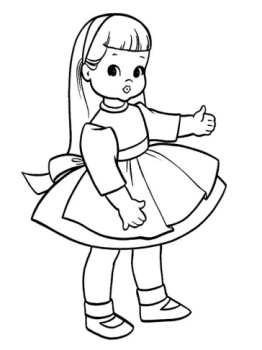 ЖЁЛТ...  ЛЕНТАЖЁЛТ .... ПЛАТЬЕЖЁЛТ...ШАР - Нам нужно проанализировать данные словосочетания  и  вставить окончания имён прилагательных. Попытайтесь выполнить это задание  самостоятельно. У кого возникнут затруднения, дайте мне сигнал, я вам помогу.(Дети работают самостоятельно)-С чего вы начали выполнять задание? (Нашли в словосочетании имя существительное, определили его число и род)-А для чего вы это сделали? (Чтобы правильно написать окончание имени прилагательного, потому что прилагательное и существительное связаны между собой)-Как они связаны между собой? (Прилагательное стоит в том же числе и роде, что и существительное).-Посмотрите на имена прилагательные в данных словосочетаниях. Какой вывод можно сделать об их изменении?(Имена прилагательные в единственном числе изменяются по родам).-Молодцы. - Какая значимая часть в именах прилагательных указывает на их изменение по родам? (Окончание)-А сейчас я вам предлагаю побыть в роли исследователей, поработать в группах. Каждая  группа подойдёт к столу и будет работать. 1 группа (1 ряд) выяснит, какие окончания имеют имена прилагательные женского рода, 2 группа (2 ряд) - мужского рода, 3 группа (3 ряд) - среднего рода. Инструкции для работы лежат на столах. Займите, пожалуйста, свои места.Инструкция для 1 группы:1.Прослушайте фрагмент песни "Голубой  вагон" и назовите словосочетания "существительное + прилагательное".2.Проверьте себя!3.Поставьте вопрос  в словосочетаниях от имени существительного к имени прилагательному.4.Подберите синоним к слову голубой (цвет)4.Проверьте себя!5. Выделите окончания в именах прилагательных.6.Заполните карту по результатам вашего исследования. Инструкция для 2 группы:1.Прослушайте фрагмент стихотворения Фёдора Тютчева. Вспомните его название.2.Проверьте себя!3.Прослушайте фрагмент стихотворения Сергея Есенина "Черёмуха" и  назовите словосочетание  "существительное + прилагательное" из 1-го предложения.4.Проверьте себя!5.Поставьте вопрос  в словосочетаниях от имени существительного к имени прилагательному.6. Выделите окончания в именах прилагательных.7.Заполните карту по результатам вашего исследования.Инструкция для 3 группы:1.Просмотрите  фрагмент урока по теме "Здоровый образ жизни". Назовите , что является одной из основ здорового образа жизни.2.Проверьте себя!3.Вставьте  в высказывание имя прилагательное : "Если человек ведёт здоровый образ жизни, то у него всегда ...........  настроение".4.Проверьте себя!5.Поставьте вопрос  в словосочетаниях от имени существительного к имени прилагательному.6. Выделите окончания в именах прилагательных.7.Заполните карту по результатам вашего исследования.-Ребята, вы хорошо потрудились в своих лабораториях. Получили результаты исследований. Теперь можно немножко отдохнуть.-Ребята, а какое словосочетание "существительное + прилагательное"  вы услышали в песне, когда выполняли физминутку?("Маленькие звёзды")-А можем ли мы определить род имени прилагательного в этом словосочетании?(Не можем, потому что "звёздами" могут быть как мальчики, так и девочки)-Значит, какой мы можем сделать вывод: в каком числе имена прилагательные изменяются по родам?(Только в единственном числе имена прилагательные изменяются по родам).- Оцените, пожалуйста, себя, как вы работали  в роли исследователей, закрасьте шарик под № 3.-Откройте, пожалуйста, учебники на  стр.72. Давайте  прочитаем правило, как нужно определять род имён прилагательных.(Дети читают правило)- Что нового теперь вы можете сказать об имени прилагательном? (Имя прилагательное в единственном числе изменяется по родам. Род имени прилагательного определяется по роду имени существительного, с которым оно связано. От существительного нужно поставить вопрос к прилагательному).-Ребята, давайте вернёмся к целям нашего урока. Вспомните 1-ую цель, которую мы поставили перед собой.(1.Получить  знания об окончаниях  имён  прилагательных мужского, женского и среднего рода единственного числа в именительном падеже.)-Достигли мы цели?(Да)- Давайте составим алгоритм определения рода имени прилагательного.  (Вывешивается на доске и вклеен в рабочий лист каждого ребёнка)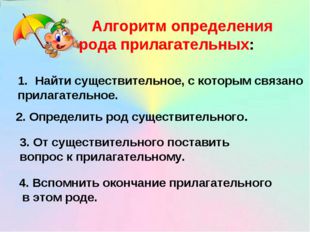 ИндивидуальнаяЛичностные: осознают свои возможности в ученииКоммуникативные:уметь оформлять свои мысли в устной форме. Регулятивные: действуют с учетом выделенных учителем ориентиров Познавательные:общеучебные – осознанно строят речевое высказывание в устной форме при определении рода имени прилагательногологические – осуществляют поиск необходимой информации.Коммуникативные: обмениваются мнениями, слушают друг друга, строят понятные речевые высказывания.Регулятивные: действуют с учетом выделенных учителем ориентиров, адекватно воспринимают оценку учителя.Регулятив-ные:проводить физическую разгрузку в ходе работыV этап: применение новых знанийЦель: самостоятель-но применять новые знания Устанавливает осознанность восприятия. Организует деятельность по применению новых знаний.Самостоятельная работа, осуществляют самопроверку, пошагово сравнивая с эталоном.Работа в парах- Ребята, вспомним правила работы в парах.(1. Работать должны оба.2. Один говорит, другой слушает.3. Свое несогласие высказывай вежливо.4. Работать тихо, не мешать другим)-На партах у вас прикреплены шарики 3-х цветов. Под каждым шариком указан род. Ваша задача: распределить имена прилагательные по родам.(Душистая, морской, ледяное, снежный, красивая, весеннее, синий, ранняя, лунное)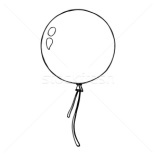    Ж.Р.                    М.Р.                 СР.Р.душистая          морской          ледяноекрасивая           снежный         лунное              ранняя               синий              весеннее                                                   -  Все ли пары готовы? - Проверим.(На экране - правильно выполненное задание) -Запишите имена прилагательные в рабочие листы. Выделите у них окончания.-Давайте проверим как вы справились с этим заданием.(На экране - правильно выполненное задание) -Вы хорошо справились с этим заданием.  Оцените, пожалуйста, себя, закрасьте шарик под № 4.Тренажёр "Определяем род имён прилагательных"-А сейчас мы с вами поиграем, ребята.Вы должны будете определить род имён прилагательных.(На экране)-  Оцените, пожалуйста, себя, закрасьте шарик под № 5.-Ребята, давайте снова вернёмся к целям нашего урока. Вспомните 2-ую цель, которую мы поставили перед собой.(2. Учиться определять  род  имён прилагательных.)-Достигли мы цели?(Да)Итог урока-Ребята, давайте подведём итог  урока. Я вам предлагаю перевернуть наши рабочие листы и этот замечательный медвежонок  поможет  нам  составить ...(Кластер)-Материалы для составления кластера лежат у вас в пакетиках. Разложите их перед собой. – Над какой темой работали?(Род имён  прилагательных)-Составьте, пожалуйста, кластер по данной теме. (Дети составляют кластер)-Давайте проверим, все ли справились с этим заданием.(На доске -  кластер)-  Оцените, пожалуйста, себя, закрасьте шарик под   №  6.Работа в парахФронтальнаяСамостоятель-ная работаКоммуникативные: обмениваются мнениями, слушают друг друга, строят понятные речевые высказыванияРегулятивные: действуют с учетом выделенных учителем ориентиров, адекватно воспринимают оценку учителяПознавательные:логические – дополняют и расширяют имеющиеся знания VI этап: рефлексия Цель: самооценка обучающимися результатов своей учебной деятельностиОрганизует рефлексиюОсуществляют самооценку собственной учебной деятельности, соотносят цель и результаты, степень их соответствия.Рефлексия- Удалось ли решить на уроке поставленные цели?                                              - Какие? -А что нам помогло усвоить  тему сегодняшнего урока? (Мы были внимательны, старательны, выполняли все задания). - Давайте теперь каждый  оценит  свою работу на уроке. Поставьте себе оценку в цветовой гамме. Большой шарик закрасьте таким цветом, который у вас будет лидировать среди закрашенных маленьких шариков.(Дети оценивают свою работу)--Покажите, пожалуйста, что у вас получилось. Молодцы! Я вас благодарю за хорошую работу на уроке! Спасибо!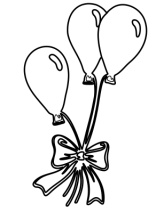 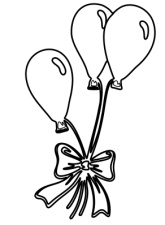 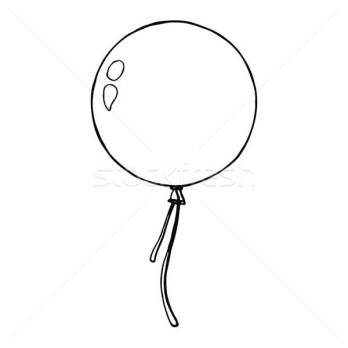 -Я вам, ребята, предлагаю подарить воздушные шарики нашему помощнику - медвежонку.  Если вам было интересно на уроке и вы с удовольствием работали, то подарите ему  шарик  красного цвета, если вам было не очень интересно и вы не всё поняли, то шарик  синего цвета, а если вам было не интересно на уроке и вы ничего не поняли, то прикрепите медвежонку шарик  жёлтого цвета.Домашнее задание.- Ребята, дома я  предлагаю вам выполнить задания, которые помогут вам закрепить знания по теме "Род имён прилагательных",  на выбор:-упр. 126  на стр. 73;-выполнить задание на карточках - Урок окончен. Благодарю всех за хорошую, слаженную работу.Фронтальная,индивидуальная(самооценка)Личностные: понимают значение знаний для человекаРегулятивные: соотносят цели урока  с результатом работы и со способами их достижения;анализируют и осмысливают свои достижения;осуществляют итоговый и пошаговый контроль по результатуКоммуникативные:умеют оформлять свои мысли в устной форме, отвечать на вопросы учителяПознавательные:систематизируют, обобщают изученное, делают выводы